PREDSEDA NÁRODNEJ RADY SLOVENSKEJ REPUBLIKYČíslo: 1431/2008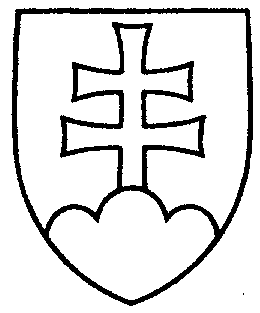 763ROZHODNUTIEPREDSEDU NÁRODNEJ RADY SLOVENSKEJ REPUBLIKYz 26. augusta 2008o návrhu pridelenia vládneho návrhu zákona na prerokovanie výborom Národnej rady Slovenskej republiky	N a v r h u j e m	Národnej rade Slovenskej republiky	A. p r i d e l i ť	vládny návrh zákona, ktorým sa menia a dopĺňajú zákony v pôsobnosti Ministerstva financií Slovenskej republiky v súvislosti so zavedením meny euro v Slovenskej republike (tlač 743), doručený 22. augusta 2008	na prerokovanie	Ústavnoprávnemu výboru Národnej rady Slovenskej republiky  a	Výboru Národnej rady Slovenskej republiky pre financie, rozpočet a menu;	B. u r č i ť	1. k vládnemu návrhu zákona ako gestorský Výbor Národnej rady Slovenskej republiky pre financie, rozpočet a menu 	2. lehotu na prerokovanie vládneho návrhu zákona v druhom čítaní vo výbore 
do 20. októbra 2008 a v gestorskom výbore do 21. októbra 2008.Pavol  P a š k a   v. r.